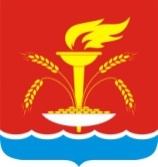 АДМИНИСТРАЦИЯ НОВОУКРАИНСКОГО СЕЛЬСКОГО ПОСЕЛЕНИЯ ГУЛЬКЕВИЧСКОГО РАЙОНАП О С Т А Н О В Л Е Н И ЕОт __07.11.2019____                                                                                №  _90__с. НовоукраинскоеО мерах по усилению пожарной безопасности в зимний пожароопасный период и отопительный сезон 2019-2020 годов на территории  Новоукраинского сельского поселения Гулькевичского района В целях реализации положений федерального закона от 21 декабря 1994 года № 69-ФЗ «О пожарной безопасности», в целях усиления пожарной безопасности, предупреждению гибели людей и выполнения мероприятий по предупреждению и своевременному реагированию на возникновение пожаров на территории Новоукраинского сельского поселения Гулькевичского района п о с т а н о в л я ю:1. Утвердить план мероприятий по предупреждению пожаров, пожарной безопасности в Новоукраинском сельском поселении Гулькевичского района на зимний пожароопасный период и отопительный сезон 2019-2020 годов (приложение №1).2. Создать межведомственную комиссию по усилению пожарной безопасности в зимний пожароопасный период и отопительный сезон 2019-2020 годов (приложение №2).3. Обеспечить контроль и выполнение требований первичных мер пожарной безопасности на территории Новоукраинского сельского поселения Гулькевичского района. 4. Обеспечить условия для беспрепятственного подъезда пожарной техники к местам забора воды для целей пожаротушения.5. Обеспечить условия беспрепятственного проезда пожарных машин и техники к зданиям и сооружениям.6. Подготовить технику и личный состав членов ДПК привлекаемых к пожарам.7. Усилить контроль за соблюдением гражданами мер пожарной безопасности и проводить пропаганду противопожарных знаний среди населения. Организовать работу по обновлению документации по пожарной безопасности, наглядной агитации.8. Организовать публикацию материалов о пожарной безопасности в зимний период в средства массовой информации и на сайте Новоукраинского сельского поселения Гулькевичского района.9. Контроль за выполнением настоящего постановления оставляю за собой.10. Постановление вступает в силу с момента его подписания.Глава Новоукраинского сельского поселения	.Гулькевичского района								Н.А.ИвановаСОСТАВмежведомственной комиссии по усилению пожарной безопасностив зимний пожароопасный период и отопительный сезон 2019-2020 годовна территории Новоукраинского сельского поселенияГулькевичского районаГлава Новоукраинского сельского поселенияГулькевичского района                                                                         Н.А.ИвановаПРИЛОЖЕНИЕ №2УТВЕРЖДЕН                                                                    постановлением администрации Новоукраинского сельского поселенияГулькевичского районаот ___07.11.2019__  № _90_ИвановаНаталья Алексеевна              -глава Новоукраинского сельского поселения Гулькевичского района, председатель комиссии;                                                                                              Каламбет Ольга Владимировна                                                   -заместитель главы администрации Новоукраинского сельского поселения Гулькевичского района, заместитель председателя комиссии;КозловаДарья Юрьевна-ведущий специалист администрации  Новоукраинского сельского поселения Гулькевичского района, секретарь комиссии.                                                              Члены комиссии:                                                              Члены комиссии:Волченко Татьяна Анатольевна                                                   -Исполняющий обязанности директора муниципального бюджетного общеобразовательного учреждения средне образовательная школа №9 с. Новоукраинское муниципального образования Гулькевичский район (по согласованию);Пацкова Елена Александровна     -директор муниципального автономного дошкольного образовательного учреждения №50 с. Новоураинского муниципального образования Гулькевичский район (по согласованию);ПопичицЕлена Юрьевна-директор муниципального казенного учреждения «Учреждение по обеспечению деятельности органов местного самоуправления и муниципальных учреждений  Новоукраинского сельского поселения Гулькевичского района;КурганскийАндрей Евгеньевич-генеральный директор ОАО «СК имени Калинина» с. Новоукраинского (по согласованию);